MÅNEDSBREV FEBRUAR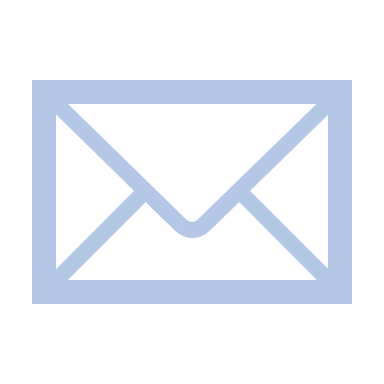 Tilbakeblikk	Litt om måneden som har værtJanuar har vært en herlig måned.  Det er alltid godt å starte et nytt år med blanke ark og ny giv.  Vi har virkelig fått kjenne på kulden.  Det har vært frost og is som endte med store mengder snø.  Det har vi kost oss veldig med.  Akebrett måtte frem, det har vært så kjekt å høre den herlige barnelatteren når de suser nedover bakken med snøføyka i ansiktet. Litt skrekkblandet fryd som gikk over i mestring og glede.  Olaf fikk vi også laget på siste dag før regnet kom.  Kanskje var dette vinteren for denne gang.  Vi ar hatt eksperiment med vann, hva skjer når vi setter det ut i kulda, og oppi fryseboksen?  Endrer det seg når vi tar det inn/ ut av boksen?  Spennende.Vi har kommet godt i gang med eventyret om «skinnvotten».  7 dyr flytter inn i en vott som ligger på bakken.  Eventyret har mange gode budskap.  Alle dyra får komme inn selv om det er trangt, små som store.  De spør fint om hvem som bor der og om de får komme inn.  Mannen som mistet votten, undrer seg over hvorfor den er varm når han finner den igjen.  Vi lærer at det er vanskelig for dyra å finne en plass å bo, og mat om vinteren.  Vi har hatt tur til Gosen skogen, og akebakken og speiderskogen.Formingsaktivitet i forbindelse med eventyret, vi har laget votter.  Pysjamas fest var koselig.  Vi slappet av og så på film.  Alle fikk vise frem pysjen sin.  Fremdeles er det vinter, da måtte vi lage et vinter bilde.  Denne gangen malte vi med en oppblåst hanske, ganske spennende, og litt rart. Men det ble noen fine bilder som til slutt ble pyntet med glitter.  Kommer opp på veggen etter hvert.Vi har fått jobbet en del i grupper, det er positivt for både liten og stor. Vi får god kontakt og en får lagt lista mer til hva hvert enkelt barn har behov for.  Temaet er i hovedsak skinnvotten, men vi har også tatt inn samenes dag og andre ting som opptar hverdagen vår.  Hva skjer på Reiret i februar?Skinnvotten, samenes dag, fastelavn og karnevalVi fortsetter med skinnvotten.  Her er det mye lærdom som vi skal ta tak i.  Vi ønsker å bli kjent med alle dyrene, hva de spiser, hva de gjør om vinteren, hvordan og hvor de lever. Vi ser på fotavtrykket deres, pelsen, mange lurer på hva de sier.  Her er det masse kunnskap å få.  Vi håper også at barna til slutt kan fortelle eventyret, og kanskje dramatisere det.  Det er mye snakk om eventyret og vi hører og ser de tar det med seg inn i leken.Vi skal markere samenes dag, høre musikk, eventyr.  Vi har allerede kjent på reinsdyrskinn og prøvd reinsdyr lue.  «Barnehagen skal fremme respekt for menneskeverdet ved å synliggjøre, verdsette og fremme mangfold og gjensidig respekt. Barna skal få oppleve at det finnes mange måter å tenke, handle og leve på. Samtidig skal barnehagen gi felles erfaringer og synliggjøre verdien av fellesskap. Barnehagen skal vise hvordan alle kan lære av hverandre og fremme barnas nysgjerrighet og undring over likheter og forskjeller.» (Rammeplanen).«Barnehagen skal bruke mangfold som en ressurs i det pedagogiske arbeidet og støtte, styrke og følge opp barna ut fra deres egne kulturelle og individuelle forutsetninger.» (Rammeplanen) «Barnehagen skal legge til rette for kulturmøter, gi rom for barnas egen kulturskaping og bidra til at alle barn kan få oppleve glede og mestring i sosiale og kulturelle fellesskap.» (Rammeplanen).Vi markerer fastelavn – lager fastelavnsris og baker boller- og skal selvfølgelig ha karneval.  Her kan barna kle seg ut, dersom de ønsker.  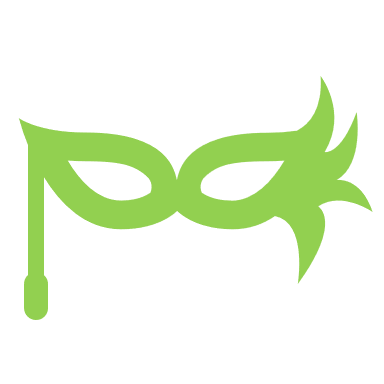 Vennskap og samhold er med oss hver dag.  Stopp regelen er viktig, vi må lytte til andre.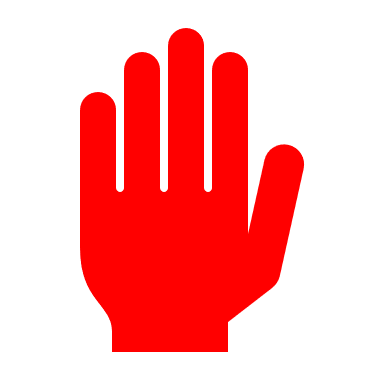 Si stopp når det er noe vi ikke liker eller ønsker.  Det er viktig at barna setter grenser for seg selv, og med stopp hånden kan de vise dette tydelig.  Vi hører og ser at barna forstår dette og at det har en betydning.  Vi opplever også at barna kommer mer til oss voksne og vi sammen kan løse eventuelle uenigheter.   Turene våre går til ulike plasser i nærmiljøet.  Vi har til nå i år ikke hatt med mat i sekken, det fordi det har vært litt ruskevær og opplevelsen vi ønsker med tur blir litt negativ når vi blir kalde og maten blir våt.  Men vi tar det opp igjen når været blir bedre.  Jurgita har jo også en gruppe inne hver mandag, de har da laget klar lunsj til oss, vi har fått havregrøt og eggerøre.  Det smaker godt etter å ha vært ute   Vi er påmeldt barnehagekonsert i Bjergsted, de info under.Månedens tema Jorda vår, samenes dagJorda vår er tema også i februar.  Her fokuserer vi på miljø, prater om det når vi er ute på tur, vi ser mye som ikke hører til ute i naturen.  Vi har poser med slik at vi kan plukke det opp.  Eventyret er også et godt utgangspunkt.  Vi må ta vare på dyra som lever sammen med oss på jorda.  Ta vare på hverandre slik at alle har det bra.  Vi skal høre om samene, hvem de er, at de er en del av norsk kultur.  Hvordan de lever.Bøker, sanger, Sanger om dyrene som flytter inn i skinnvotten, samisk sang/ joikSanger i forbindelse med barnehagekonsert: Blinke, blinke stjerne Lill og Alle fugler.Eventyret om skinnvotten, samisk eventyr: Kråkemor Fokusord: Samenes dag, fastelavn, vennskap og omsorgPraktisk informasjonVi begynner å få kontroll på Vigilo.  Vi ønsker at dere skriver beskjeder inn her dersom det er noe vi må vite eller om det er fravær.  Vi leser det kanskje ikke så fort som vi gjorde på telefonen, da vi ikke har lydvarsel.  Men vi må venne oss til dette.  Det er stadig forbedringer på systemet så vi håper ting skal bli lettere etter hvert.Dagen i dag vil bli skrevet inn her, ikke på tavlen.  På tavlen henger vi opp litt bilder dersom det er mulighet for å få det til.  Nytt barn som skulle begynne hos oss har sagt opp plassen.  Minner om at det er viktig at dere sjekker kassen for at det er nok skiftetøy- OG at det er strikk til å ha under skoene.  Vi hadde satt pris på om alle kunne ha et par med regnvotter.  De er mye lettere å ta på og tåler vann.  Det er ikke alltid like lett å ta på gjennomvåte votter.  Vi har hengt opp bilde i garderoben av ulike votter dersom noen lurer Vil også informere om at Camilla jobber 80% i en periode nå.  Hun har fri en dag i uken, hovedsakelig torsdager.  Det innebærer at voksen tettheten blir mindre enkelte tider på dagen.  Vi har plantid og møter som må gjennomføres. Vi bruker mindre og mindre hjemmesiden, tiden strekker ikke til for alt.  Prøver å henge opp litt bilder i garderoben som dere kan se på.   Ellers så legges de fleste bilder i permen deres slik at dere har minner å se tilbake på etter endt barnehagetid.  Viktige datoer5: S,j- fyller 4 år.  Vi markerer med lys, sang og raketter 6: Samenes dag8: Barnehage konsert i Bjergsted.  Den begynner kl. 12:00 og varer i 45 minutter.  Vi tar kollektiv buss, det kan derfor være vi blir litt sene tilbake i barnehagen.  Det er litt å organisere, men vi synes dette er et godt tilbud og kjekt for barna å få med seg.  Jeg henger opp litt informasjon vi har fått i garderoben dersom noen ønsker å lese.12: Vi smaker på bollene vi har bakt, kanskje blir det litt krem på også 16: KarnevalInnholdsrik måned, mye som skjer og skal markeres, vi håper at alt går etter planen, men endringer kan selvfølgelig skje!Ta kontakt dersom dere lurer på noe. Hilsen Heidi, Camilla, Jurgita og Eva